FAKULTNÍ THOMAYEROVA NEMOCNICEVÍDEŇSKÁ 800140 59 PRAHA 4 - KRČAdresát: ProMinent Dosiertechnik CS Fügnerova 567 336 01  BlovicePřipravil, podpisInvestice:Provoz:        XOBJEDNÁVKA Č.                 00622/05/2022Středisko: 00622Datum vystavení:              16/01/2022Dodací lhůta:                     31/01/2022Dopravní dispozice:  pavilon G2Vyřizuje/telefon:Bankovní spojení: ČNB 20001-36831041/0710Věc, popis:  Oprava měření biocidu v síti TUV na pavilonu G2.Kontaktní osoba(y)/telefon:ZKO: 371 97 000    IČO: 00064 190     DIČ: CZ00064190Cena bez DPH:          65.285,35 KčNa faktuře uvádějte vždy číslo objednávky a splatnost faktur 60 dní+60 dní bez penalizace. .Fakturu vystaví dodavatel do 7 pracovních dní a zašle ve dvojím vyhotovení na adresu odběratele.Prohlášení dodavatele: S obsahem objednávky souhlasím a objednávku přijímám.Datum: ___________ 15.2.2022 ________________Za dodavatele, podpis, razítko: __________________________________________SchválilSchválilSchválil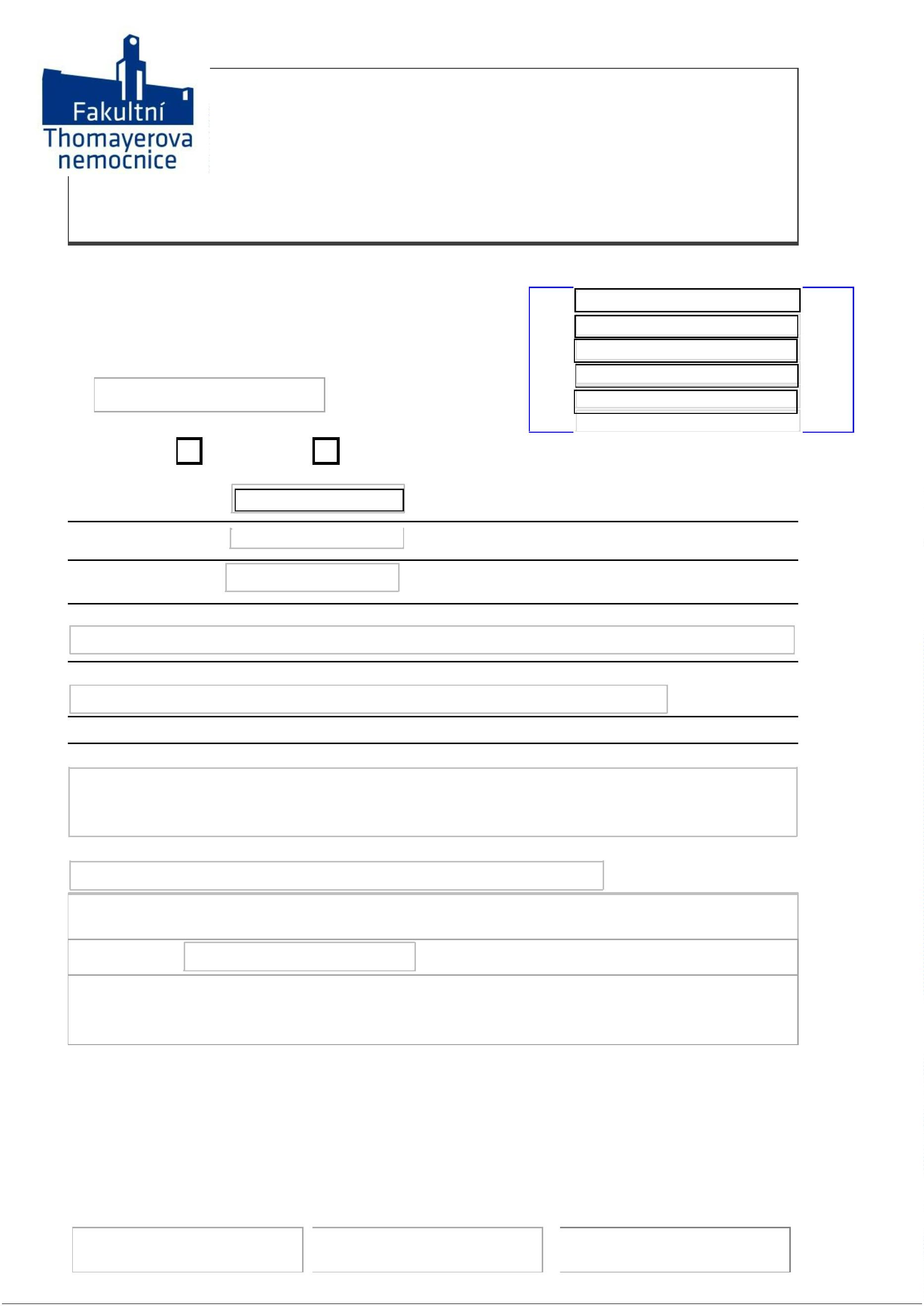 